A Level Bridging Work 2020-2021CTEC Level 3 Business StudiesThe tasks below are designed to support you as you prepare to start Cambridge Technical Level 3 Extended Certificate in Business Studies.These tasks have been developed to build on your GCSE knowledge and help with the transition into sixth form, using your time wisely over the coming months to ensure you maintain a level of education that will be needed to be successful in your subject when you enroll into the sixth form in August/September.Dear future Year 12 students,We have designed this task to prepare you for your Year 12 studies in Business, but also as a document that you will KEEP at the front of your folders as a glossary of the key terms that you need to know. It will be very useful to you! Activity 1: Research definitions of Business Studies key terms. The key terms are sorted by sections of the specification. This is the activity you should bring with you to class in Sept. **IMPORTANT** Do not copy and paste from the internet.  This is a task to aid your understanding of Business. Read though the definitions you discover online and show that you really understand the concepts by writing your own definitions in your own words.Activity 2: Complete the Challenge tasks for each section – doing this will enhance your knowledge and benefit you throughout Year 12.  Activity 3: Complete the National Business Research Challenge. The content of the project will help you develop your knowledge and understanding of Business in context. Please feel free to contact Miss Armes or Miss Webb if you have any questions. We would be very pleased to hear from you.  LAS@sbllearning.org.uk and EWB@sbllearning.org.uk Useful resources and websites to help you:First is a fantastic website, made specifically for this course! It covers all of the main points of the specification and will be in constant use during your Unit 1 and 2 studies:https://www.businessed.co.uk/index.php/home/theory/cambtec/cambtec-l3-theoryOther GCSE business websites will be helpful to you when gathering key terms: https://www.bbc.co.uk/bitesize/subjects/zpsvr82https://revisionworld.com/gcse-revisionCourse textbook: if you know you are definitely going to take CTEC Business, then we recommend that you purchase this. The textbook is available at full price from the publisher, Hodder Education. Other retailers have discounted and second-hand versions.   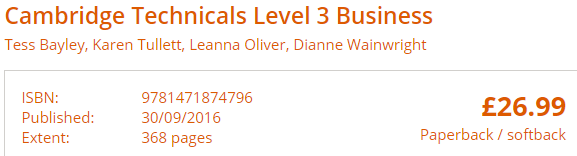 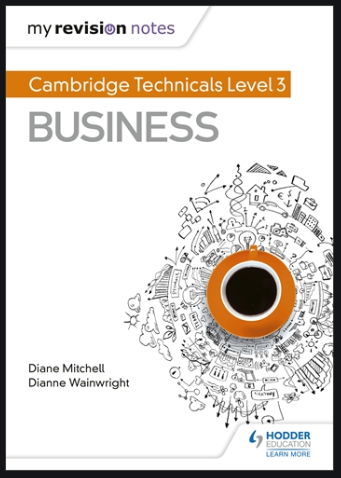 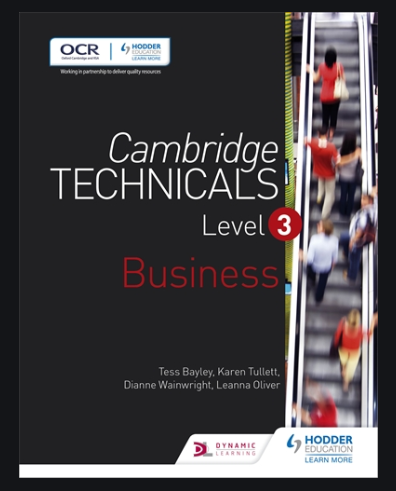 Course revision guide: 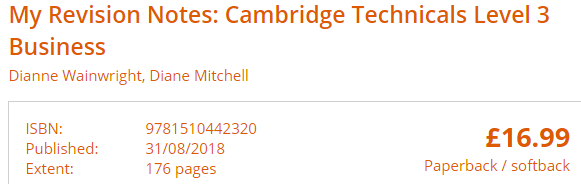 CTEC Business Studies Key Terms GlossaryUnit 1: Types of business activityBusiness activitiesRetail customersBusiness customersL01 – Different types of businesses and their aims and objectivesSole TraderPartnershipPrivate limited company (Ltd)Public limited company (PLC)Public sectorCharity, not for profit or third sectorCommunity interest company (CIC) Unlimited liabilityLimited liabilityAimsObjectivesEconomies of ScaleDiseconomies of scaleRecessionLO2 – Understanding how functional areas of business work together to support the activities of business.Unique selling point (USP)Functional areaStatement of financial positionIncome statementCash flow forecastingPricing strategyDisciplinary procedureGrievance procedureLO3 – Understand the effect that different organisational structures have on how businesses operate.Flat structureHierarchical / tall structureCentralised structureDecentralised structureMatrix structureSpan of controlAccountabilityL04 – Be able to use financial information to check the financial health of a business.AssetsRevenueCash flowNet cash flowCash flow forecastCash flow statementIncome statementProfitGross profitNet profitLossCostCost of salesOpportunity costBreak evenMargin of safetyDepreciationInsolventL05 - Who the main stakeholders are and their objectives?StakeholderInternal stakeholderExternal stakeholderL06  - Understand the external influences and constraints on businesses, and how businesses respond.External influencesSocial factorsTechnological factorsEconomic factorsRetained profitEnvironmental factorsEthical factorsL07 - Understand why businesses planBusiness planL08 - Be able to assess the performance of businesses to inform future business activitiesBusiness performanceFinancial analysisKey performance indicators (KPI)SWOT analysisDiversificationUNIT 2: WORKING IN BUSINESSLO1 Understand protocols to be followed when working in businessProtocolLine ManagerEmbezzlementPlagiarismL02 Understand factors the influence the arrangement of business meetingsThere are no new key terms in this section.L03 - Be able to use business documentsPayment termsBudgetFavourable varianceAdverse varianceLeasingStanding orderDirect DebitL04 Be able to prioritise business tasksDirect reportInterim deadlineL05 Understand how to communicate effectively with stakeholdersAudienceConsumablesPress releaseUnit 1 ChallengesL01 – Different types of businesses and their aims and objectivesCHALLENGE: Can you find a real life business example for each of the seven types of business ownership? LO2 – Understanding how functional areas of business work together to support the activities of business.CHALLENGE: Can you research the main ‘functions’ of a business and write a brief sentence outlining each one?LO3 – Understand the effect that different organisational structures have on how businesses operate.CHALLENGE: All forms of business structure can be represented with a diagram.  Can you draw five diagrams to illustrate the five types of business structure on this list?L04 – Be able to use financial information to check the financial health of a business.CHALLENGE: Can you make a note of the FORMULA used to calculate – profit, revenue, net profit, and gross profit?L05 - Who the main stakeholders are and their objectives?CHALLENGE: Using Ocean Estate Agents as an example, can you identify examples of internal and external stakeholders?L06  - Understand the external influences and constraints on businesses, and how businesses respond.CHALLENGE: Using a global business you are familiar with, can you create a mind map that shows how the 7 external factors influence the business you have chosen?L07 - Understand why businesses planCHALLENGE: Can you explain what might be included in a business plan?UNIT 2 ChallengesLO1 Understand protocols to be followed when working in businessCHALLENGE: Can you think of a protocol that you have had to use and explain why?L03 - Be able to use business documentsCHALLENGE: Can you create a ‘fictional’ budget for someone who wants to start a car washing company from home?L05 Understand how to communicate effectively with stakeholdersCHALLENGE: Can you find an example of an official press release in the media?